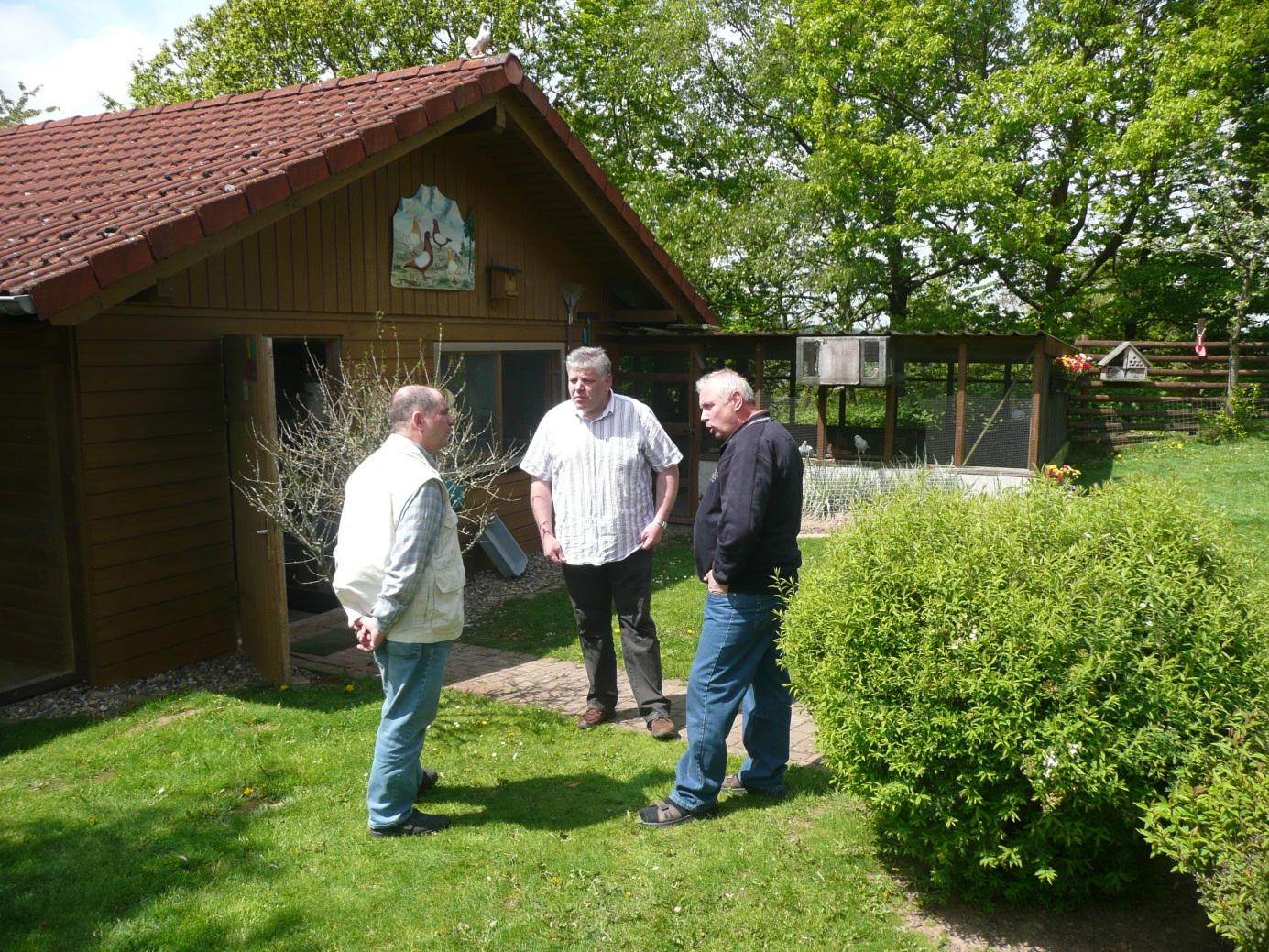 Die Zuchtfreunde Klauss, Schultze und Herrmannsdörfer im Fachgespräch (v.l.nach re.)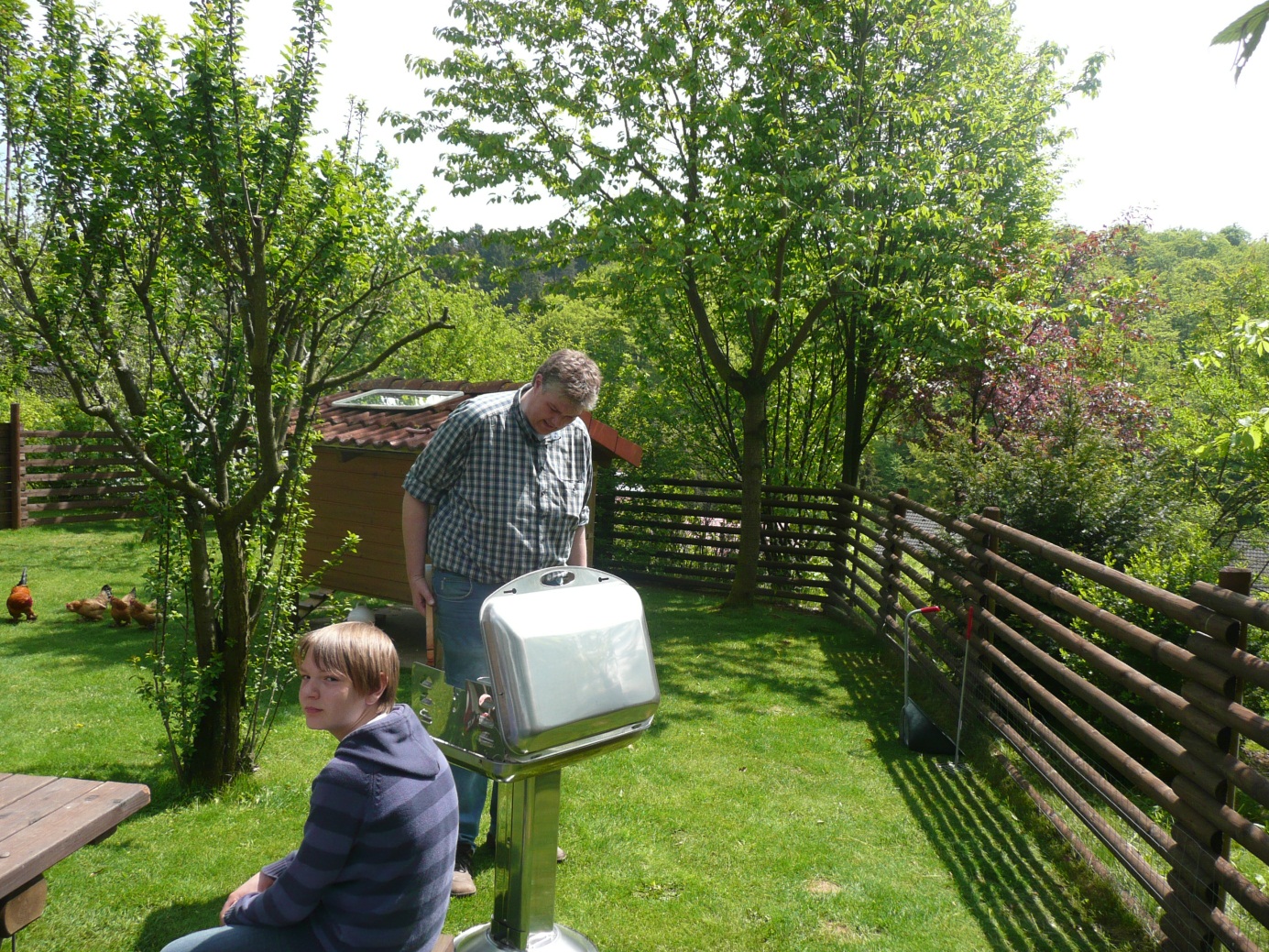 Der Hausherr schmeißt den Grill an.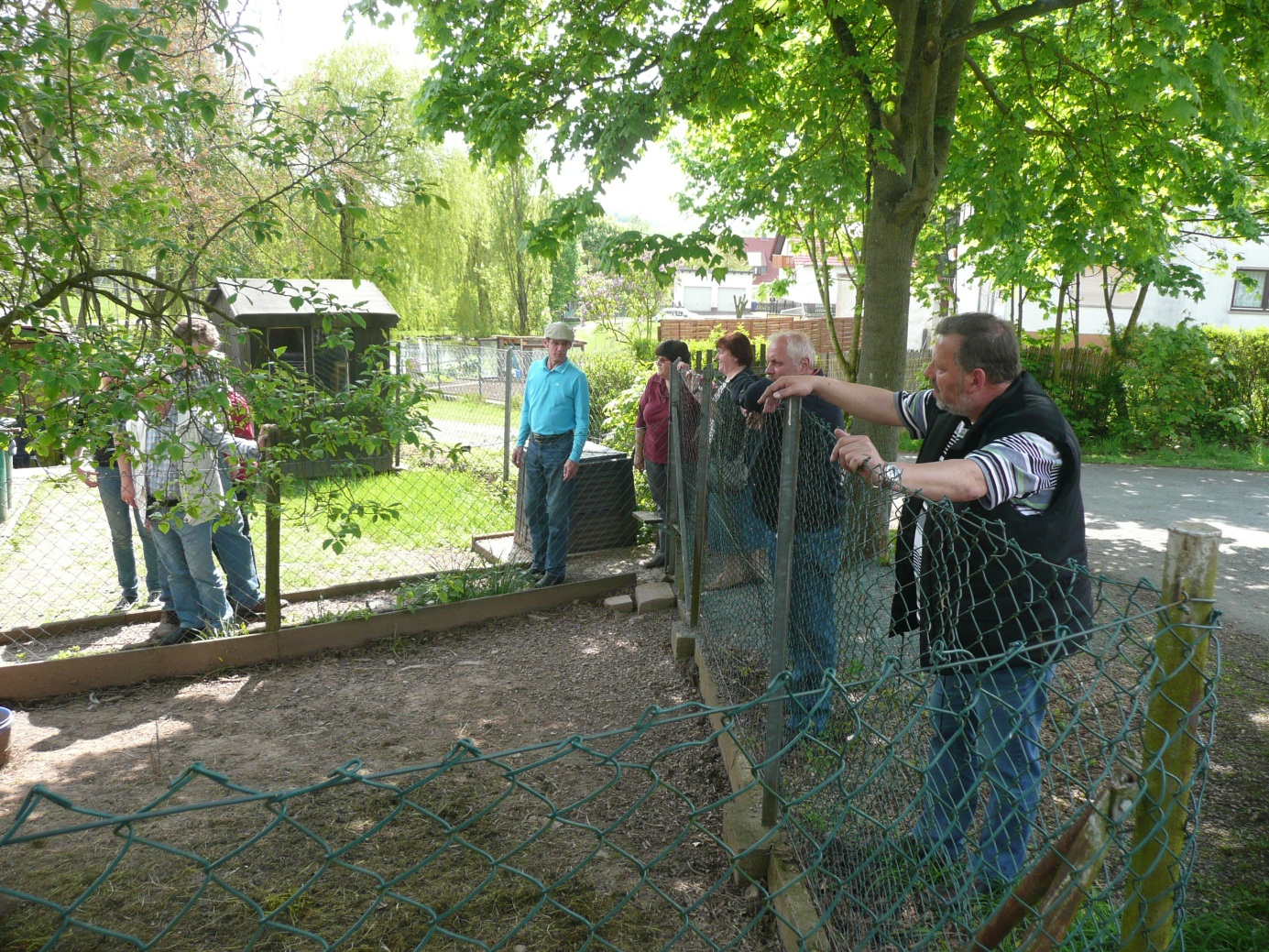 Besuch einer Zuchtanlage .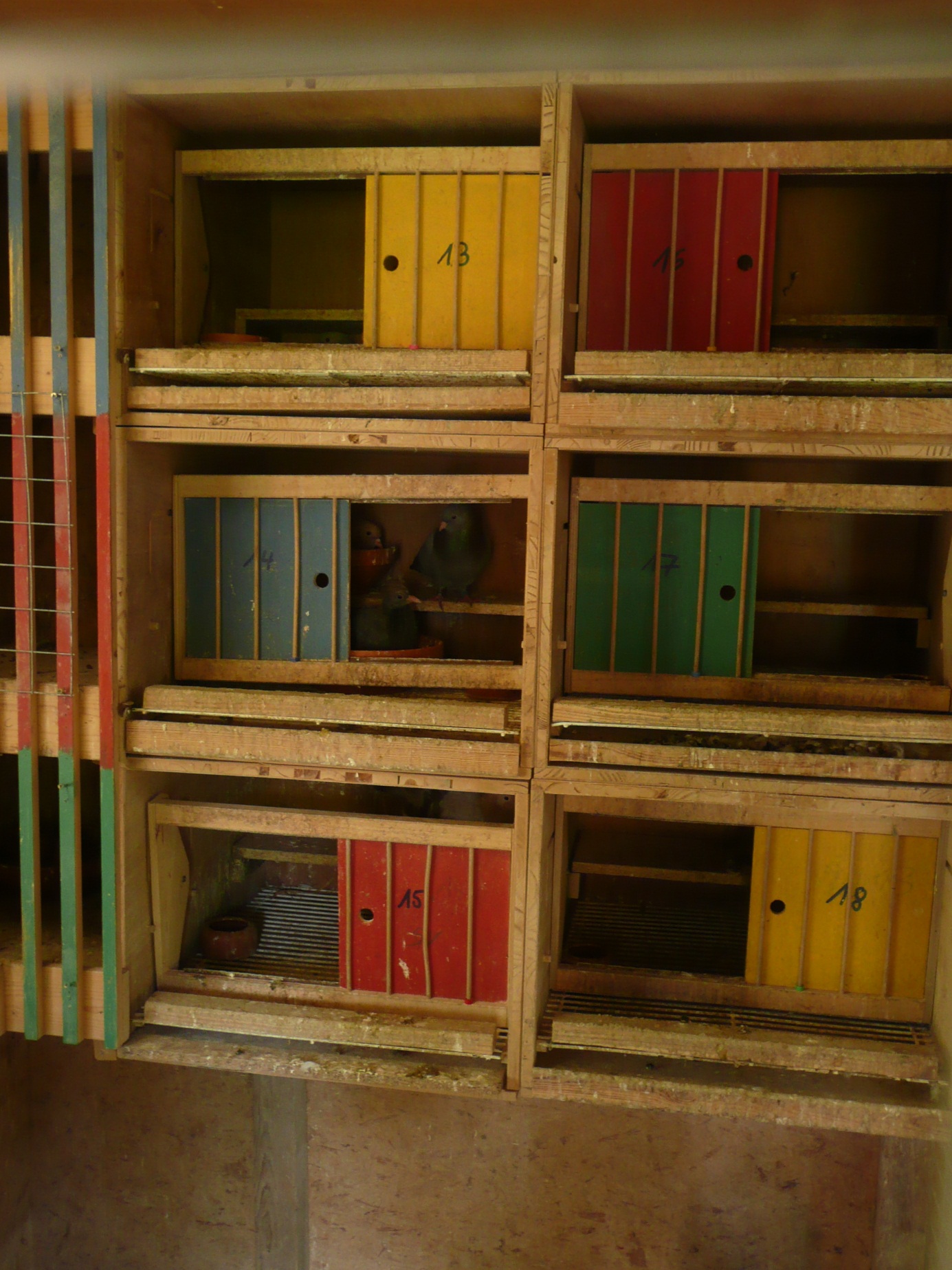 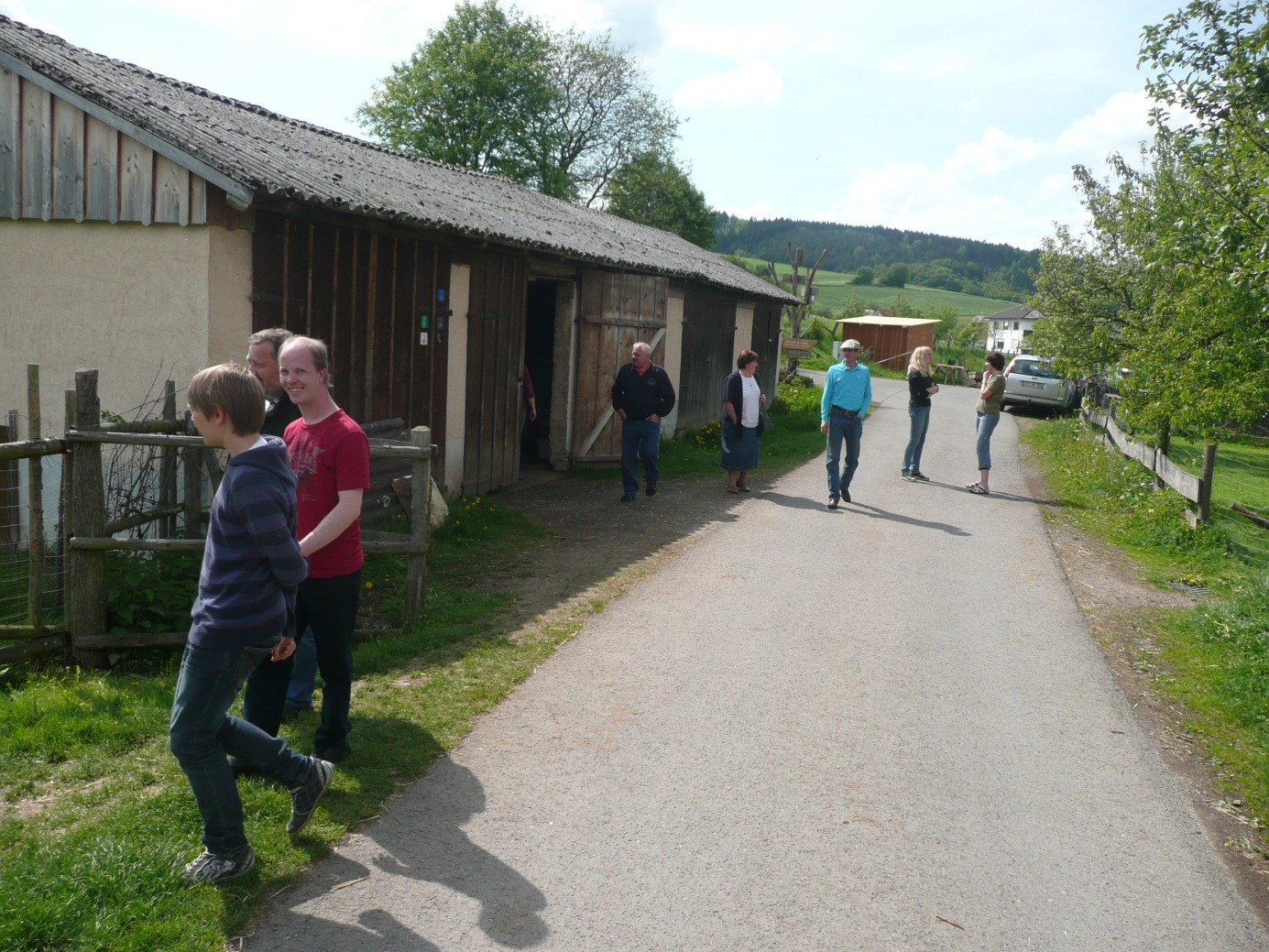 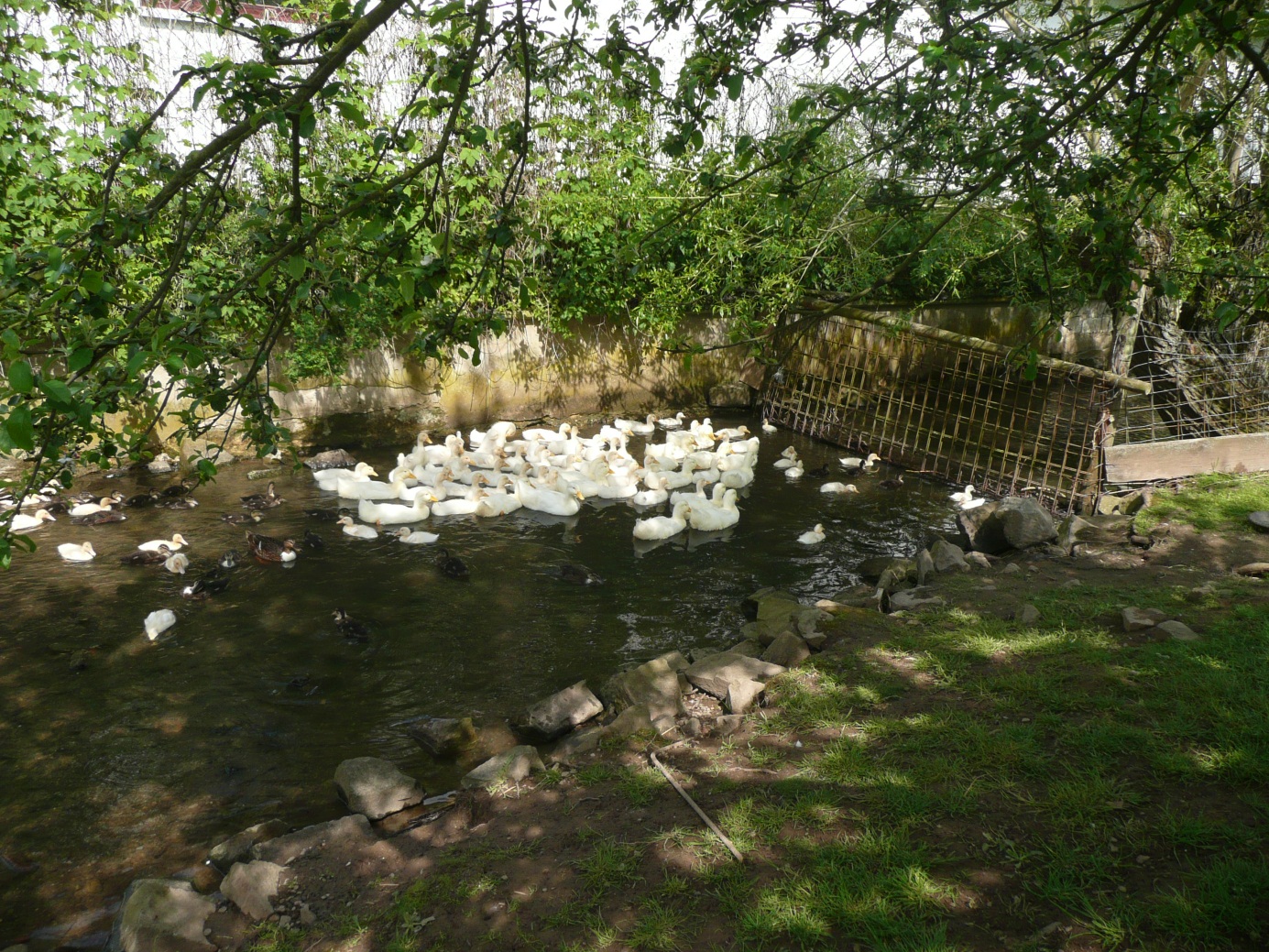 